  ANEXO 1
1.-    D A T O S     G E N E R A L E S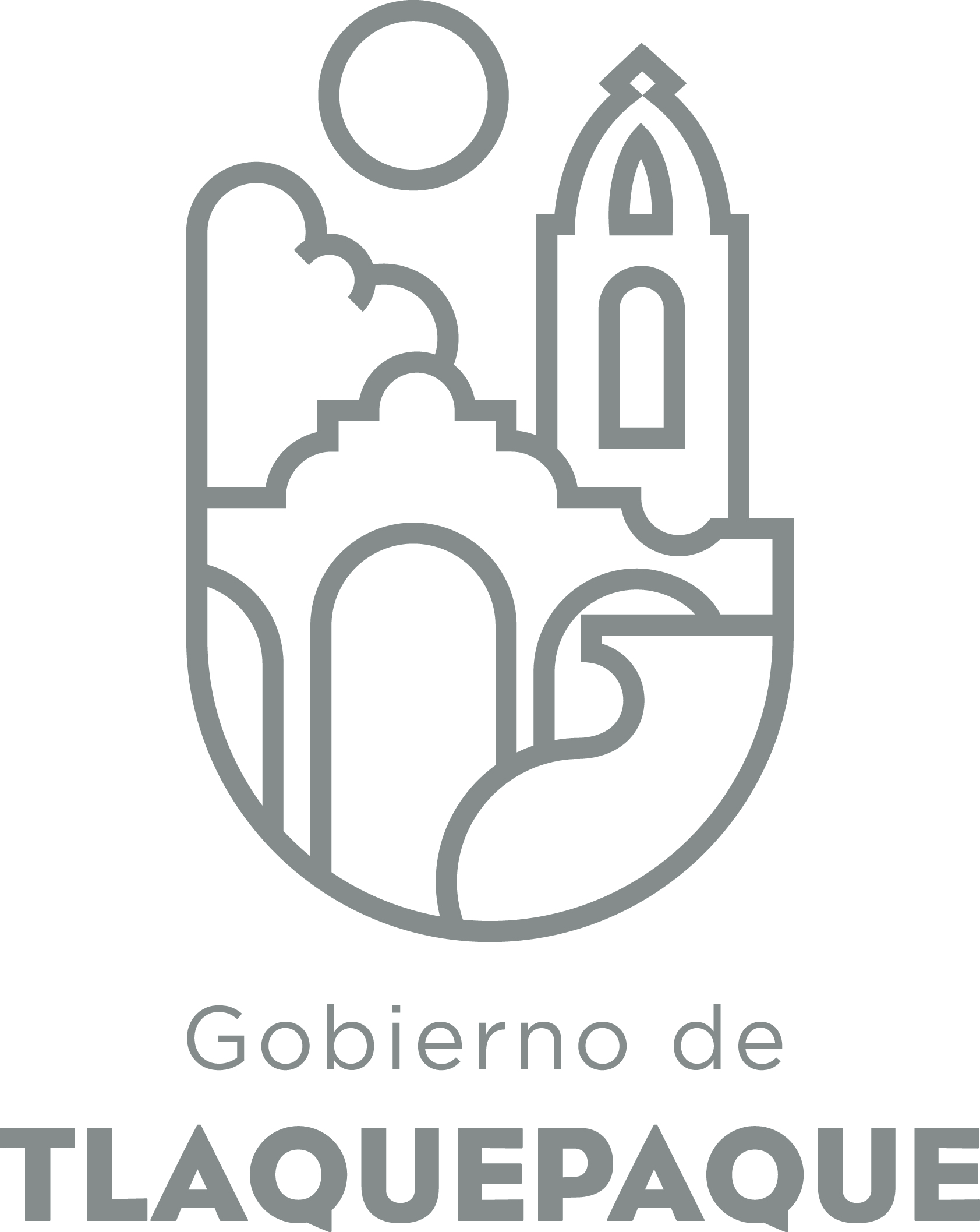 ANEXO 22.-  O P E R A C I Ó N    D E    L A    P R O P U E S T AElaborado por: DGPP / PP / PLV DIRECCIÓN GENERAL DE POLÍTICAS PÚBLICASCARATULA PARA LA ELABORACIÓN DE PROYECTOS.A)Nombre del programa/proyecto/servicio/campañaA)Nombre del programa/proyecto/servicio/campañaA)Nombre del programa/proyecto/servicio/campañaA)Nombre del programa/proyecto/servicio/campañaRestauración a espacios peatonalesRestauración a espacios peatonalesRestauración a espacios peatonalesRestauración a espacios peatonalesRestauración a espacios peatonalesRestauración a espacios peatonalesEjeEje22B) Dirección o Área ResponsableB) Dirección o Área ResponsableB) Dirección o Área ResponsableB) Dirección o Área ResponsableDirección de mejoramiento urbanoÁrea de imagen urbanaDirección de mejoramiento urbanoÁrea de imagen urbanaDirección de mejoramiento urbanoÁrea de imagen urbanaDirección de mejoramiento urbanoÁrea de imagen urbanaDirección de mejoramiento urbanoÁrea de imagen urbanaDirección de mejoramiento urbanoÁrea de imagen urbanaEstrategiaEstrategia2.12.1C)  Problemática que atiende la propuestaC)  Problemática que atiende la propuestaC)  Problemática que atiende la propuestaC)  Problemática que atiende la propuestaLos levantamientos físicos para conocer las características de San Pedro Tlaquepaque; se detectaron graves deficiencias en la imagen urbana del lugar restringiéndose al tránsito por las principales avenidas y sitios de interés; sin embargo se detectó que casi todos los problemas presentes en las grandes avenidas, puntos de interés más frecuentados y en aquellas zonas o lugares destacados, el problema se reproduce. En la Zona Centro, por ejemplo, prevalece la irregularidad en fachadas, alturas, acabados, anchos de banquetas (cuando no, la inexistencia de éstas), colores, invasión de vía pública, etcétera. Sin embargo, en cuanto a estructura, su configuración reticular podría facilitarle el orden en lo que a funcionamiento e integralidad visual, plástica y formal se refiere. Para el resto del municipio, esto ya no es tan automático, las Zonas fuera de la cabecera municipal se caracterizan  por tener una traza irregular y una composición de elementos urbanos y de usos más diversificados que la anterior, sin embargo, en algunos sectores de esta zona, por ejemplo, algunas áreas habitacionales guardan más concordancia entre sí. Dado que predominan los usos en vivienda del tipo multifamiliar, el esquema de configuración está más estandarizado, a diferencia de la cabecera municipal generando mayor vandalismo con  Grafiti.  A grandes rasgos, este es el  fenómeno  resultante del análisis del municipio  que domina:Estabilización de crecimiento demográfico. Los resultados provenientes del cálculo de las tasas de crecimiento poblacional indican una marcada disminución de los ritmos de crecimiento, caracterizada principalmente por una baja en los flujos migratorios y un equilibrio en el crecimiento natural de la población. La estructura demográfica no sufrirá variaciones significativas en cuanto a crecimiento poblacional y distribución de la población por sexo, pero sí en la composición de grupos. La cobertura de la red de infraestructura y del equipamiento urbano actual, se ubica en niveles aceptables, pero con la recomposición de los grupos de edad, también tendrá que reconvertirse con la finalidad de cubrir las demandas futuras.Los levantamientos físicos para conocer las características de San Pedro Tlaquepaque; se detectaron graves deficiencias en la imagen urbana del lugar restringiéndose al tránsito por las principales avenidas y sitios de interés; sin embargo se detectó que casi todos los problemas presentes en las grandes avenidas, puntos de interés más frecuentados y en aquellas zonas o lugares destacados, el problema se reproduce. En la Zona Centro, por ejemplo, prevalece la irregularidad en fachadas, alturas, acabados, anchos de banquetas (cuando no, la inexistencia de éstas), colores, invasión de vía pública, etcétera. Sin embargo, en cuanto a estructura, su configuración reticular podría facilitarle el orden en lo que a funcionamiento e integralidad visual, plástica y formal se refiere. Para el resto del municipio, esto ya no es tan automático, las Zonas fuera de la cabecera municipal se caracterizan  por tener una traza irregular y una composición de elementos urbanos y de usos más diversificados que la anterior, sin embargo, en algunos sectores de esta zona, por ejemplo, algunas áreas habitacionales guardan más concordancia entre sí. Dado que predominan los usos en vivienda del tipo multifamiliar, el esquema de configuración está más estandarizado, a diferencia de la cabecera municipal generando mayor vandalismo con  Grafiti.  A grandes rasgos, este es el  fenómeno  resultante del análisis del municipio  que domina:Estabilización de crecimiento demográfico. Los resultados provenientes del cálculo de las tasas de crecimiento poblacional indican una marcada disminución de los ritmos de crecimiento, caracterizada principalmente por una baja en los flujos migratorios y un equilibrio en el crecimiento natural de la población. La estructura demográfica no sufrirá variaciones significativas en cuanto a crecimiento poblacional y distribución de la población por sexo, pero sí en la composición de grupos. La cobertura de la red de infraestructura y del equipamiento urbano actual, se ubica en niveles aceptables, pero con la recomposición de los grupos de edad, también tendrá que reconvertirse con la finalidad de cubrir las demandas futuras.Los levantamientos físicos para conocer las características de San Pedro Tlaquepaque; se detectaron graves deficiencias en la imagen urbana del lugar restringiéndose al tránsito por las principales avenidas y sitios de interés; sin embargo se detectó que casi todos los problemas presentes en las grandes avenidas, puntos de interés más frecuentados y en aquellas zonas o lugares destacados, el problema se reproduce. En la Zona Centro, por ejemplo, prevalece la irregularidad en fachadas, alturas, acabados, anchos de banquetas (cuando no, la inexistencia de éstas), colores, invasión de vía pública, etcétera. Sin embargo, en cuanto a estructura, su configuración reticular podría facilitarle el orden en lo que a funcionamiento e integralidad visual, plástica y formal se refiere. Para el resto del municipio, esto ya no es tan automático, las Zonas fuera de la cabecera municipal se caracterizan  por tener una traza irregular y una composición de elementos urbanos y de usos más diversificados que la anterior, sin embargo, en algunos sectores de esta zona, por ejemplo, algunas áreas habitacionales guardan más concordancia entre sí. Dado que predominan los usos en vivienda del tipo multifamiliar, el esquema de configuración está más estandarizado, a diferencia de la cabecera municipal generando mayor vandalismo con  Grafiti.  A grandes rasgos, este es el  fenómeno  resultante del análisis del municipio  que domina:Estabilización de crecimiento demográfico. Los resultados provenientes del cálculo de las tasas de crecimiento poblacional indican una marcada disminución de los ritmos de crecimiento, caracterizada principalmente por una baja en los flujos migratorios y un equilibrio en el crecimiento natural de la población. La estructura demográfica no sufrirá variaciones significativas en cuanto a crecimiento poblacional y distribución de la población por sexo, pero sí en la composición de grupos. La cobertura de la red de infraestructura y del equipamiento urbano actual, se ubica en niveles aceptables, pero con la recomposición de los grupos de edad, también tendrá que reconvertirse con la finalidad de cubrir las demandas futuras.Los levantamientos físicos para conocer las características de San Pedro Tlaquepaque; se detectaron graves deficiencias en la imagen urbana del lugar restringiéndose al tránsito por las principales avenidas y sitios de interés; sin embargo se detectó que casi todos los problemas presentes en las grandes avenidas, puntos de interés más frecuentados y en aquellas zonas o lugares destacados, el problema se reproduce. En la Zona Centro, por ejemplo, prevalece la irregularidad en fachadas, alturas, acabados, anchos de banquetas (cuando no, la inexistencia de éstas), colores, invasión de vía pública, etcétera. Sin embargo, en cuanto a estructura, su configuración reticular podría facilitarle el orden en lo que a funcionamiento e integralidad visual, plástica y formal se refiere. Para el resto del municipio, esto ya no es tan automático, las Zonas fuera de la cabecera municipal se caracterizan  por tener una traza irregular y una composición de elementos urbanos y de usos más diversificados que la anterior, sin embargo, en algunos sectores de esta zona, por ejemplo, algunas áreas habitacionales guardan más concordancia entre sí. Dado que predominan los usos en vivienda del tipo multifamiliar, el esquema de configuración está más estandarizado, a diferencia de la cabecera municipal generando mayor vandalismo con  Grafiti.  A grandes rasgos, este es el  fenómeno  resultante del análisis del municipio  que domina:Estabilización de crecimiento demográfico. Los resultados provenientes del cálculo de las tasas de crecimiento poblacional indican una marcada disminución de los ritmos de crecimiento, caracterizada principalmente por una baja en los flujos migratorios y un equilibrio en el crecimiento natural de la población. La estructura demográfica no sufrirá variaciones significativas en cuanto a crecimiento poblacional y distribución de la población por sexo, pero sí en la composición de grupos. La cobertura de la red de infraestructura y del equipamiento urbano actual, se ubica en niveles aceptables, pero con la recomposición de los grupos de edad, también tendrá que reconvertirse con la finalidad de cubrir las demandas futuras.Los levantamientos físicos para conocer las características de San Pedro Tlaquepaque; se detectaron graves deficiencias en la imagen urbana del lugar restringiéndose al tránsito por las principales avenidas y sitios de interés; sin embargo se detectó que casi todos los problemas presentes en las grandes avenidas, puntos de interés más frecuentados y en aquellas zonas o lugares destacados, el problema se reproduce. En la Zona Centro, por ejemplo, prevalece la irregularidad en fachadas, alturas, acabados, anchos de banquetas (cuando no, la inexistencia de éstas), colores, invasión de vía pública, etcétera. Sin embargo, en cuanto a estructura, su configuración reticular podría facilitarle el orden en lo que a funcionamiento e integralidad visual, plástica y formal se refiere. Para el resto del municipio, esto ya no es tan automático, las Zonas fuera de la cabecera municipal se caracterizan  por tener una traza irregular y una composición de elementos urbanos y de usos más diversificados que la anterior, sin embargo, en algunos sectores de esta zona, por ejemplo, algunas áreas habitacionales guardan más concordancia entre sí. Dado que predominan los usos en vivienda del tipo multifamiliar, el esquema de configuración está más estandarizado, a diferencia de la cabecera municipal generando mayor vandalismo con  Grafiti.  A grandes rasgos, este es el  fenómeno  resultante del análisis del municipio  que domina:Estabilización de crecimiento demográfico. Los resultados provenientes del cálculo de las tasas de crecimiento poblacional indican una marcada disminución de los ritmos de crecimiento, caracterizada principalmente por una baja en los flujos migratorios y un equilibrio en el crecimiento natural de la población. La estructura demográfica no sufrirá variaciones significativas en cuanto a crecimiento poblacional y distribución de la población por sexo, pero sí en la composición de grupos. La cobertura de la red de infraestructura y del equipamiento urbano actual, se ubica en niveles aceptables, pero con la recomposición de los grupos de edad, también tendrá que reconvertirse con la finalidad de cubrir las demandas futuras.Los levantamientos físicos para conocer las características de San Pedro Tlaquepaque; se detectaron graves deficiencias en la imagen urbana del lugar restringiéndose al tránsito por las principales avenidas y sitios de interés; sin embargo se detectó que casi todos los problemas presentes en las grandes avenidas, puntos de interés más frecuentados y en aquellas zonas o lugares destacados, el problema se reproduce. En la Zona Centro, por ejemplo, prevalece la irregularidad en fachadas, alturas, acabados, anchos de banquetas (cuando no, la inexistencia de éstas), colores, invasión de vía pública, etcétera. Sin embargo, en cuanto a estructura, su configuración reticular podría facilitarle el orden en lo que a funcionamiento e integralidad visual, plástica y formal se refiere. Para el resto del municipio, esto ya no es tan automático, las Zonas fuera de la cabecera municipal se caracterizan  por tener una traza irregular y una composición de elementos urbanos y de usos más diversificados que la anterior, sin embargo, en algunos sectores de esta zona, por ejemplo, algunas áreas habitacionales guardan más concordancia entre sí. Dado que predominan los usos en vivienda del tipo multifamiliar, el esquema de configuración está más estandarizado, a diferencia de la cabecera municipal generando mayor vandalismo con  Grafiti.  A grandes rasgos, este es el  fenómeno  resultante del análisis del municipio  que domina:Estabilización de crecimiento demográfico. Los resultados provenientes del cálculo de las tasas de crecimiento poblacional indican una marcada disminución de los ritmos de crecimiento, caracterizada principalmente por una baja en los flujos migratorios y un equilibrio en el crecimiento natural de la población. La estructura demográfica no sufrirá variaciones significativas en cuanto a crecimiento poblacional y distribución de la población por sexo, pero sí en la composición de grupos. La cobertura de la red de infraestructura y del equipamiento urbano actual, se ubica en niveles aceptables, pero con la recomposición de los grupos de edad, también tendrá que reconvertirse con la finalidad de cubrir las demandas futuras.Línea de AcciónLínea de AcciónC)  Problemática que atiende la propuestaC)  Problemática que atiende la propuestaC)  Problemática que atiende la propuestaC)  Problemática que atiende la propuestaLos levantamientos físicos para conocer las características de San Pedro Tlaquepaque; se detectaron graves deficiencias en la imagen urbana del lugar restringiéndose al tránsito por las principales avenidas y sitios de interés; sin embargo se detectó que casi todos los problemas presentes en las grandes avenidas, puntos de interés más frecuentados y en aquellas zonas o lugares destacados, el problema se reproduce. En la Zona Centro, por ejemplo, prevalece la irregularidad en fachadas, alturas, acabados, anchos de banquetas (cuando no, la inexistencia de éstas), colores, invasión de vía pública, etcétera. Sin embargo, en cuanto a estructura, su configuración reticular podría facilitarle el orden en lo que a funcionamiento e integralidad visual, plástica y formal se refiere. Para el resto del municipio, esto ya no es tan automático, las Zonas fuera de la cabecera municipal se caracterizan  por tener una traza irregular y una composición de elementos urbanos y de usos más diversificados que la anterior, sin embargo, en algunos sectores de esta zona, por ejemplo, algunas áreas habitacionales guardan más concordancia entre sí. Dado que predominan los usos en vivienda del tipo multifamiliar, el esquema de configuración está más estandarizado, a diferencia de la cabecera municipal generando mayor vandalismo con  Grafiti.  A grandes rasgos, este es el  fenómeno  resultante del análisis del municipio  que domina:Estabilización de crecimiento demográfico. Los resultados provenientes del cálculo de las tasas de crecimiento poblacional indican una marcada disminución de los ritmos de crecimiento, caracterizada principalmente por una baja en los flujos migratorios y un equilibrio en el crecimiento natural de la población. La estructura demográfica no sufrirá variaciones significativas en cuanto a crecimiento poblacional y distribución de la población por sexo, pero sí en la composición de grupos. La cobertura de la red de infraestructura y del equipamiento urbano actual, se ubica en niveles aceptables, pero con la recomposición de los grupos de edad, también tendrá que reconvertirse con la finalidad de cubrir las demandas futuras.Los levantamientos físicos para conocer las características de San Pedro Tlaquepaque; se detectaron graves deficiencias en la imagen urbana del lugar restringiéndose al tránsito por las principales avenidas y sitios de interés; sin embargo se detectó que casi todos los problemas presentes en las grandes avenidas, puntos de interés más frecuentados y en aquellas zonas o lugares destacados, el problema se reproduce. En la Zona Centro, por ejemplo, prevalece la irregularidad en fachadas, alturas, acabados, anchos de banquetas (cuando no, la inexistencia de éstas), colores, invasión de vía pública, etcétera. Sin embargo, en cuanto a estructura, su configuración reticular podría facilitarle el orden en lo que a funcionamiento e integralidad visual, plástica y formal se refiere. Para el resto del municipio, esto ya no es tan automático, las Zonas fuera de la cabecera municipal se caracterizan  por tener una traza irregular y una composición de elementos urbanos y de usos más diversificados que la anterior, sin embargo, en algunos sectores de esta zona, por ejemplo, algunas áreas habitacionales guardan más concordancia entre sí. Dado que predominan los usos en vivienda del tipo multifamiliar, el esquema de configuración está más estandarizado, a diferencia de la cabecera municipal generando mayor vandalismo con  Grafiti.  A grandes rasgos, este es el  fenómeno  resultante del análisis del municipio  que domina:Estabilización de crecimiento demográfico. Los resultados provenientes del cálculo de las tasas de crecimiento poblacional indican una marcada disminución de los ritmos de crecimiento, caracterizada principalmente por una baja en los flujos migratorios y un equilibrio en el crecimiento natural de la población. La estructura demográfica no sufrirá variaciones significativas en cuanto a crecimiento poblacional y distribución de la población por sexo, pero sí en la composición de grupos. La cobertura de la red de infraestructura y del equipamiento urbano actual, se ubica en niveles aceptables, pero con la recomposición de los grupos de edad, también tendrá que reconvertirse con la finalidad de cubrir las demandas futuras.Los levantamientos físicos para conocer las características de San Pedro Tlaquepaque; se detectaron graves deficiencias en la imagen urbana del lugar restringiéndose al tránsito por las principales avenidas y sitios de interés; sin embargo se detectó que casi todos los problemas presentes en las grandes avenidas, puntos de interés más frecuentados y en aquellas zonas o lugares destacados, el problema se reproduce. En la Zona Centro, por ejemplo, prevalece la irregularidad en fachadas, alturas, acabados, anchos de banquetas (cuando no, la inexistencia de éstas), colores, invasión de vía pública, etcétera. Sin embargo, en cuanto a estructura, su configuración reticular podría facilitarle el orden en lo que a funcionamiento e integralidad visual, plástica y formal se refiere. Para el resto del municipio, esto ya no es tan automático, las Zonas fuera de la cabecera municipal se caracterizan  por tener una traza irregular y una composición de elementos urbanos y de usos más diversificados que la anterior, sin embargo, en algunos sectores de esta zona, por ejemplo, algunas áreas habitacionales guardan más concordancia entre sí. Dado que predominan los usos en vivienda del tipo multifamiliar, el esquema de configuración está más estandarizado, a diferencia de la cabecera municipal generando mayor vandalismo con  Grafiti.  A grandes rasgos, este es el  fenómeno  resultante del análisis del municipio  que domina:Estabilización de crecimiento demográfico. Los resultados provenientes del cálculo de las tasas de crecimiento poblacional indican una marcada disminución de los ritmos de crecimiento, caracterizada principalmente por una baja en los flujos migratorios y un equilibrio en el crecimiento natural de la población. La estructura demográfica no sufrirá variaciones significativas en cuanto a crecimiento poblacional y distribución de la población por sexo, pero sí en la composición de grupos. La cobertura de la red de infraestructura y del equipamiento urbano actual, se ubica en niveles aceptables, pero con la recomposición de los grupos de edad, también tendrá que reconvertirse con la finalidad de cubrir las demandas futuras.Los levantamientos físicos para conocer las características de San Pedro Tlaquepaque; se detectaron graves deficiencias en la imagen urbana del lugar restringiéndose al tránsito por las principales avenidas y sitios de interés; sin embargo se detectó que casi todos los problemas presentes en las grandes avenidas, puntos de interés más frecuentados y en aquellas zonas o lugares destacados, el problema se reproduce. En la Zona Centro, por ejemplo, prevalece la irregularidad en fachadas, alturas, acabados, anchos de banquetas (cuando no, la inexistencia de éstas), colores, invasión de vía pública, etcétera. Sin embargo, en cuanto a estructura, su configuración reticular podría facilitarle el orden en lo que a funcionamiento e integralidad visual, plástica y formal se refiere. Para el resto del municipio, esto ya no es tan automático, las Zonas fuera de la cabecera municipal se caracterizan  por tener una traza irregular y una composición de elementos urbanos y de usos más diversificados que la anterior, sin embargo, en algunos sectores de esta zona, por ejemplo, algunas áreas habitacionales guardan más concordancia entre sí. Dado que predominan los usos en vivienda del tipo multifamiliar, el esquema de configuración está más estandarizado, a diferencia de la cabecera municipal generando mayor vandalismo con  Grafiti.  A grandes rasgos, este es el  fenómeno  resultante del análisis del municipio  que domina:Estabilización de crecimiento demográfico. Los resultados provenientes del cálculo de las tasas de crecimiento poblacional indican una marcada disminución de los ritmos de crecimiento, caracterizada principalmente por una baja en los flujos migratorios y un equilibrio en el crecimiento natural de la población. La estructura demográfica no sufrirá variaciones significativas en cuanto a crecimiento poblacional y distribución de la población por sexo, pero sí en la composición de grupos. La cobertura de la red de infraestructura y del equipamiento urbano actual, se ubica en niveles aceptables, pero con la recomposición de los grupos de edad, también tendrá que reconvertirse con la finalidad de cubrir las demandas futuras.Los levantamientos físicos para conocer las características de San Pedro Tlaquepaque; se detectaron graves deficiencias en la imagen urbana del lugar restringiéndose al tránsito por las principales avenidas y sitios de interés; sin embargo se detectó que casi todos los problemas presentes en las grandes avenidas, puntos de interés más frecuentados y en aquellas zonas o lugares destacados, el problema se reproduce. En la Zona Centro, por ejemplo, prevalece la irregularidad en fachadas, alturas, acabados, anchos de banquetas (cuando no, la inexistencia de éstas), colores, invasión de vía pública, etcétera. Sin embargo, en cuanto a estructura, su configuración reticular podría facilitarle el orden en lo que a funcionamiento e integralidad visual, plástica y formal se refiere. Para el resto del municipio, esto ya no es tan automático, las Zonas fuera de la cabecera municipal se caracterizan  por tener una traza irregular y una composición de elementos urbanos y de usos más diversificados que la anterior, sin embargo, en algunos sectores de esta zona, por ejemplo, algunas áreas habitacionales guardan más concordancia entre sí. Dado que predominan los usos en vivienda del tipo multifamiliar, el esquema de configuración está más estandarizado, a diferencia de la cabecera municipal generando mayor vandalismo con  Grafiti.  A grandes rasgos, este es el  fenómeno  resultante del análisis del municipio  que domina:Estabilización de crecimiento demográfico. Los resultados provenientes del cálculo de las tasas de crecimiento poblacional indican una marcada disminución de los ritmos de crecimiento, caracterizada principalmente por una baja en los flujos migratorios y un equilibrio en el crecimiento natural de la población. La estructura demográfica no sufrirá variaciones significativas en cuanto a crecimiento poblacional y distribución de la población por sexo, pero sí en la composición de grupos. La cobertura de la red de infraestructura y del equipamiento urbano actual, se ubica en niveles aceptables, pero con la recomposición de los grupos de edad, también tendrá que reconvertirse con la finalidad de cubrir las demandas futuras.Los levantamientos físicos para conocer las características de San Pedro Tlaquepaque; se detectaron graves deficiencias en la imagen urbana del lugar restringiéndose al tránsito por las principales avenidas y sitios de interés; sin embargo se detectó que casi todos los problemas presentes en las grandes avenidas, puntos de interés más frecuentados y en aquellas zonas o lugares destacados, el problema se reproduce. En la Zona Centro, por ejemplo, prevalece la irregularidad en fachadas, alturas, acabados, anchos de banquetas (cuando no, la inexistencia de éstas), colores, invasión de vía pública, etcétera. Sin embargo, en cuanto a estructura, su configuración reticular podría facilitarle el orden en lo que a funcionamiento e integralidad visual, plástica y formal se refiere. Para el resto del municipio, esto ya no es tan automático, las Zonas fuera de la cabecera municipal se caracterizan  por tener una traza irregular y una composición de elementos urbanos y de usos más diversificados que la anterior, sin embargo, en algunos sectores de esta zona, por ejemplo, algunas áreas habitacionales guardan más concordancia entre sí. Dado que predominan los usos en vivienda del tipo multifamiliar, el esquema de configuración está más estandarizado, a diferencia de la cabecera municipal generando mayor vandalismo con  Grafiti.  A grandes rasgos, este es el  fenómeno  resultante del análisis del municipio  que domina:Estabilización de crecimiento demográfico. Los resultados provenientes del cálculo de las tasas de crecimiento poblacional indican una marcada disminución de los ritmos de crecimiento, caracterizada principalmente por una baja en los flujos migratorios y un equilibrio en el crecimiento natural de la población. La estructura demográfica no sufrirá variaciones significativas en cuanto a crecimiento poblacional y distribución de la población por sexo, pero sí en la composición de grupos. La cobertura de la red de infraestructura y del equipamiento urbano actual, se ubica en niveles aceptables, pero con la recomposición de los grupos de edad, también tendrá que reconvertirse con la finalidad de cubrir las demandas futuras.No. de PP EspecialNo. de PP EspecialD) Ubicación Geográfica / Cobertura  de ColoniasD) Ubicación Geográfica / Cobertura  de ColoniasD) Ubicación Geográfica / Cobertura  de ColoniasD) Ubicación Geográfica / Cobertura  de Colonias100% del municipio en general100% del municipio en general100% del municipio en general100% del municipio en general100% del municipio en general100% del municipio en general Indicador ASE Indicador ASED) Ubicación Geográfica / Cobertura  de ColoniasD) Ubicación Geográfica / Cobertura  de ColoniasD) Ubicación Geográfica / Cobertura  de ColoniasD) Ubicación Geográfica / Cobertura  de Colonias100% del municipio en general100% del municipio en general100% del municipio en general100% del municipio en general100% del municipio en general100% del municipio en generalZAPZAPE) Nombre del Enlace o ResponsableE) Nombre del Enlace o ResponsableE) Nombre del Enlace o ResponsableE) Nombre del Enlace o ResponsableIng. Abel Casillas BenitesIng. Abel Casillas BenitesIng. Abel Casillas BenitesIng. Abel Casillas BenitesIng. Abel Casillas BenitesIng. Abel Casillas BenitesVinc al PNDVinc al PNDF) Objetivo específicoF) Objetivo específicoF) Objetivo específicoF) Objetivo específicoEspacios Peatonales recuperados y rehabilitadosEspacios Peatonales recuperados y rehabilitadosEspacios Peatonales recuperados y rehabilitadosEspacios Peatonales recuperados y rehabilitadosEspacios Peatonales recuperados y rehabilitadosEspacios Peatonales recuperados y rehabilitadosVinc al PEDVinc al PEDF) Objetivo específicoF) Objetivo específicoF) Objetivo específicoF) Objetivo específicoEspacios Peatonales recuperados y rehabilitadosEspacios Peatonales recuperados y rehabilitadosEspacios Peatonales recuperados y rehabilitadosEspacios Peatonales recuperados y rehabilitadosEspacios Peatonales recuperados y rehabilitadosEspacios Peatonales recuperados y rehabilitadosVinc al PMetDVinc al PMetDG) Perfil de la población atendida o beneficiariosG) Perfil de la población atendida o beneficiariosG) Perfil de la población atendida o beneficiariosG) Perfil de la población atendida o beneficiarios622, 535622, 535622, 535622, 535622, 535622, 535622, 535622, 535622, 535622, 535H) Tipo de propuestaH) Tipo de propuestaH) Tipo de propuestaH) Tipo de propuestaH) Tipo de propuestaJ) No de BeneficiariosJ) No de BeneficiariosK) Fecha de InicioK) Fecha de InicioK) Fecha de InicioFecha de CierreFecha de CierreFecha de CierreFecha de CierreProgramaCampañaServicioProyectoProyectoHombresMujeresENERO 2017ENERO 2017ENERO 2017	DICIEMBRE 2017	DICIEMBRE 2017	DICIEMBRE 2017	DICIEMBRE 2017X327, 305336, 369FedEdoMpioxxxxI) Monto total estimadoI) Monto total estimadoI) Monto total estimadoFuente de financiamientoFuente de financiamientoA)Actividades a realizar para la obtención del producto esperado  Captación de denuncias
 Analizar la denuncia
 Atención de la denuncia
 Identificar espacios
 Levantamiento y registro de información 
 Identificar cuadrillas
 Asignación de cargas de trabajo
 Restauración de la fachada Captación de denuncias
 Analizar la denuncia
 Atención de la denuncia
 Identificar espacios
 Levantamiento y registro de información 
 Identificar cuadrillas
 Asignación de cargas de trabajo
 Restauración de la fachada Captación de denuncias
 Analizar la denuncia
 Atención de la denuncia
 Identificar espacios
 Levantamiento y registro de información 
 Identificar cuadrillas
 Asignación de cargas de trabajo
 Restauración de la fachada Captación de denuncias
 Analizar la denuncia
 Atención de la denuncia
 Identificar espacios
 Levantamiento y registro de información 
 Identificar cuadrillas
 Asignación de cargas de trabajo
 Restauración de la fachada Captación de denuncias
 Analizar la denuncia
 Atención de la denuncia
 Identificar espacios
 Levantamiento y registro de información 
 Identificar cuadrillas
 Asignación de cargas de trabajo
 Restauración de la fachada Captación de denuncias
 Analizar la denuncia
 Atención de la denuncia
 Identificar espacios
 Levantamiento y registro de información 
 Identificar cuadrillas
 Asignación de cargas de trabajo
 Restauración de la fachada Captación de denuncias
 Analizar la denuncia
 Atención de la denuncia
 Identificar espacios
 Levantamiento y registro de información 
 Identificar cuadrillas
 Asignación de cargas de trabajo
 Restauración de la fachada Captación de denuncias
 Analizar la denuncia
 Atención de la denuncia
 Identificar espacios
 Levantamiento y registro de información 
 Identificar cuadrillas
 Asignación de cargas de trabajo
 Restauración de la fachada Captación de denuncias
 Analizar la denuncia
 Atención de la denuncia
 Identificar espacios
 Levantamiento y registro de información 
 Identificar cuadrillas
 Asignación de cargas de trabajo
 Restauración de la fachada Captación de denuncias
 Analizar la denuncia
 Atención de la denuncia
 Identificar espacios
 Levantamiento y registro de información 
 Identificar cuadrillas
 Asignación de cargas de trabajo
 Restauración de la fachada Captación de denuncias
 Analizar la denuncia
 Atención de la denuncia
 Identificar espacios
 Levantamiento y registro de información 
 Identificar cuadrillas
 Asignación de cargas de trabajo
 Restauración de la fachada Captación de denuncias
 Analizar la denuncia
 Atención de la denuncia
 Identificar espacios
 Levantamiento y registro de información 
 Identificar cuadrillas
 Asignación de cargas de trabajo
 Restauración de la fachada Captación de denuncias
 Analizar la denuncia
 Atención de la denuncia
 Identificar espacios
 Levantamiento y registro de información 
 Identificar cuadrillas
 Asignación de cargas de trabajo
 Restauración de la fachada Captación de denuncias
 Analizar la denuncia
 Atención de la denuncia
 Identificar espacios
 Levantamiento y registro de información 
 Identificar cuadrillas
 Asignación de cargas de trabajo
 Restauración de la fachada Captación de denuncias
 Analizar la denuncia
 Atención de la denuncia
 Identificar espacios
 Levantamiento y registro de información 
 Identificar cuadrillas
 Asignación de cargas de trabajo
 Restauración de la fachadaB) Principal producto esperado (base para el establecimiento de metas)NUMERICONUMERICONUMERICONUMERICONUMERICONUMERICONUMERICONUMERICONUMERICONUMERICONUMERICONUMERICONUMERICONUMERICONUMERICOIndicador de Resultados vinculado al PMD según Línea de Acción Indicador vinculado a los Objetivos de Desarrollo Sostenible AlcanceCorto PlazoCorto PlazoCorto PlazoMediano PlazoMediano PlazoMediano PlazoMediano PlazoMediano PlazoMediano PlazoMediano PlazoLargo PlazoLargo PlazoLargo PlazoLargo PlazoLargo PlazoAlcanceC) Valor Inicial de la MetaValor final de la MetaValor final de la MetaValor final de la MetaValor final de la MetaValor final de la MetaValor final de la MetaNombre del Indicador Nombre del Indicador Nombre del Indicador Nombre del Indicador Nombre del Indicador Fórmula del Indicador Fórmula del Indicador Fórmula del Indicador Fórmula del Indicador 	100%100%100%100%100%100%100%Espacios Peatonales recuperados y rehabilitadosEspacios Peatonales recuperados y rehabilitadosEspacios Peatonales recuperados y rehabilitadosEspacios Peatonales recuperados y rehabilitadosEspacios Peatonales recuperados y rehabilitadosClave de presupuesto determinada en Finanzas para la etiquetación de recursosClave de presupuesto determinada en Finanzas para la etiquetación de recursosClave de presupuesto determinada en Finanzas para la etiquetación de recursosClave de presupuesto determinada en Finanzas para la etiquetación de recursosClave de presupuesto determinada en Finanzas para la etiquetación de recursosClave de presupuesto determinada en Finanzas para la etiquetación de recursosClave de presupuesto determinada en Finanzas para la etiquetación de recursosCronograma Anual  de ActividadesCronograma Anual  de ActividadesCronograma Anual  de ActividadesCronograma Anual  de ActividadesCronograma Anual  de ActividadesCronograma Anual  de ActividadesCronograma Anual  de ActividadesCronograma Anual  de ActividadesCronograma Anual  de ActividadesCronograma Anual  de ActividadesCronograma Anual  de ActividadesCronograma Anual  de ActividadesCronograma Anual  de ActividadesCronograma Anual  de ActividadesCronograma Anual  de ActividadesCronograma Anual  de ActividadesD) Actividades a realizar para la obtención del producto esperado ENEFEBMARMARABRMAYMAYJUNJULAGSSEPSEPOCTNOVDICCAPTACION DE DENUNCIASANALIZAR LA DENUNCIAATENCION DE LA DENUNCIA IDENTIFICAR ESPACIOS LEVANTAMIENTO Y REGISTRO DE INFORMACIONIDENTIFICAR CUADRILLASASIGNACION DE CARGAS DE TRABAJORESTAURACION DE LA FACHADA